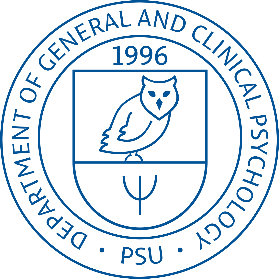 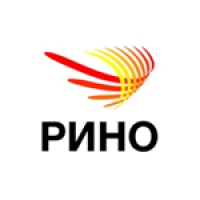 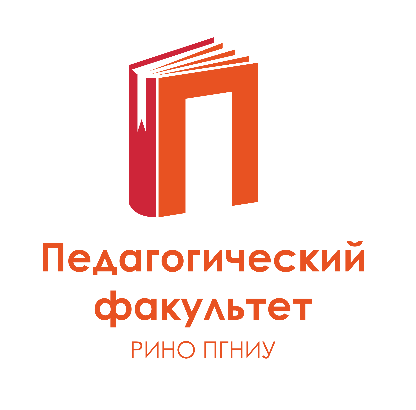 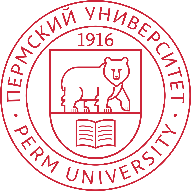 Пермский государственный национальный исследовательский университетРегиональный институт непрерывного образованияПедагогический факультетФилософско-социологический факультетКафедра общей и клинической психологииII Краевая научно-практическая TED-конференция«Инклюзивный образовательный процесс: психолого-педагогическое сопровождение детей с ОВЗ»11 декабря 2020 г.Цель научно-практической конференции – обсуждение и актуализация научно-практического опыта в сфере психолого-педагогического сопровождения детей с ОВЗ и выработка стратегий решения проблемных вопросов внедрения инклюзивного образования детей-инвалидов и детей с ОВЗ в сфере дошкольного, начального, общего, среднего общего и дополнительного образования.TED – это проект, посвящённый «Идеям, достойным распространения» (Ideas Worth Spreading) Продолжительность классического TED-выступления составляет не более 18 минут, спикеры делятся новыми идеями и черпают вдохновение из собственного опыта.Задачи научно-практической конференции:расширить профессиональные компетенции специалистов, занимающихся образованием детей с ОВЗ в организациях дошкольного, общего и дополнительного образования;презентовать результаты реализации адаптированных основных общеобразовательных программ и индивидуальных маршрутов лиц с инвалидностью и обучающихся с ограниченными возможностями здоровья;представить и распространить опыт комплексного психолого-медико-педагогического сопровождения обучающихся с ОВЗ и инвалидов в рамках инклюзивного образования.Конференция пройдет online на платформе Zoom.К участию приглашаются:руководители образовательных организаций, центров психолого-педагогической, медицинской и социальной помощи, образовательных организаций, занимающиеся вопросами образования детей с ОВЗ;методисты муниципальных органов управления образованием;педагоги и специалисты (психологи, логопеды, дефектологи, нейропсихологи, социальные работники) детских садов, школ и центров дополнительного образования.Формы участия:выступление в форме докладов и мастер-классов (требования в приложении № 1);участник научно-практической конференции.Участникам научно-практической конференции вручаются сертификаты, выступающим – благодарственные письма РИНО ПГНИУ.Участие в научно-практической конференции бесплатное!Контакты:8(342) 2-396-680 – деканат Педагогического факультета РИНО ПГНИУ.8-919-715-76-13 – Графская Татьяна Алексеевна.8-909-728-81-95 – Мерзляков Дмитрий Евгеньевич.Пермский государственный национальный исследовательский университетРегиональный институт непрерывного образованияПедагогический факультетФилософско-социологический факультетКафедра общей и клинической психологииПроект программыII краевой научно-практической ted-конференции«Инклюзивный образовательный процесс: психолого-педагогическое сопровождение детей с ОВЗ»11 декабря 2020 г.Приложение № 1.Требования к выступлениям с мастер-классамиДлительность выступления – с докладом 5 минут, с мастер-классом 15 минут;Сопровождение мультимедийной презентацией (не более 10 слайдов);Мастер-класс характеризуется практической направленностью презентуемой педагогической идеи и высокими образовательными достижениями;Критерии оценки мастер-класса: новизна, оригинальность, креативность и коллаборация!Наши контакты:г. Пермь, ул. Генкеля, 5а (кор.3.каб. 112),8(342) 2-396-680Сайт: http://pedagogi.psu.ru/Вконтакте: https://vk.com/pedfakultetЭл. адрес: pedagogika-psu@mail.ru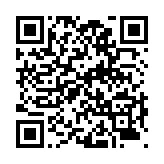 Для участия в конференции необходимо пройти онлайн-регистрацию по ссылке https://forms.yandex.ru/u/5fb65a51dfd14c18d5a775d3/до 07 декабря 2020 года.Открытие конференции. Приветственное словоОткрытие конференции. Приветственное слово10:00-10:30Кассина Раиса Алексеевна, министр образования и науки
Пермского края10:00-10:30Блусь Павел Иванович, проректор по общим вопросам ПГНИУ, директор РИНО ПГНИУ10:00-10:30Горбацевич Наталья Петровна, декан Педагогического факультета РИНО ПГНИУTED-выступленияTED-выступления10:30-10:45«…»Игнатова Екатерина Сергеевна, к.п.н., доцент, и.о. заведующего кафедрой общей и клинической психологии ФСФ ПГНИУ, автор методических пособий10:45-11:00«…»Графская Татьяна Алексеевна, старший преподаватель Педагогического факультета РИНО ПГНИУ11:00-11:15«…»Анисимов Григорий Владимирович, директор ООО «ПМПЦ «Лингва Бона», к.мед.н., детский невролог, сомнолог, клинический нейропсихолог11:15-11:30«…»Любимова Людмила Валентиновна, к.пед.н., доцент Педагогического факультета РИНО ПГНИУ11:30-11:45«…»…12:00-12:15«…»…12:15-12:30«…»…Работа секций научно-практической ted-конференцииРабота секций научно-практической ted-конференции12:30-15:3012:30 – 13:30Секция 1 «Погружение в цифровую образовательную среду детей с ОВЗ»Модераторы12:30-15:3013:30 – 14:30Секция 2 «Безопасность образовательной среды в процессе инклюзивного обучения»Модераторы12:30-15:3014:30-15:30Секция 3 «Психолого-педаогическая поддержка: трудности обучения детей с ОВЗ в инклюзивном классе»МодераторыПодведение итогов конференцииПодведение итогов конференции15:30-16:00Графская Татьяна Алексеевна, старший преподаватель Педагогического факультета РИНО ПГНИУ